新 书 推 荐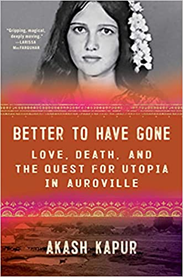 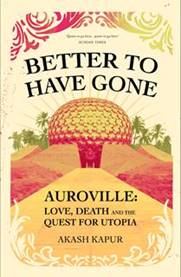 中文书名：《不如离去：爱、死亡、以及奥罗维尔对乌托邦的追寻》英文书名：BETTER TO HAVE GONE: LOVE, DEATH, AND THE QUEST FOR UTOPIA IN AUROVILLE作    者：Akash Kapur出 版 社：Scribner代理公司：WME/ANA/Lauren Li页    数：368页出版时间：2021年7月代理地区：中国大陆、台湾审读资料：电子稿类    型：传记回忆录内容简介：    对建立乌托邦的探索由来已久；在20世纪60年代，来自世界各地的探索者建立了一些服务于这一目的社区，他们希望这些社区能为饱受冲突蹂躏的世界提供一种替代方案。其中一个社区便叫做奥罗维尔（Auroville），它位于印度南部沿海一片饱经风霜的硬粘土和棕榈树林上。阿卡什·卡普尔（Akash Kapur）这本令人惊叹的书讲述了一位来自比利时的年轻叛军黛安·梅斯（Diane Maes）和一位来自美国强权家族的后裔约翰·沃克（John Walker）在奥罗维尔相遇时发生的事：他们如何被这个社区动荡的历史所吸引的，以及他们为什么在同一天令人震惊地凄惨死去。    奥罗维尔于1968年由一位被称为“母亲”的法国女性创立，是一个寻求重塑金钱、政府、教育和生态，卓具抱负的精神乌托邦。这里现在有3000名居民，是世界上持续时间最长、规模最大的乌托邦社区之一。    黛安死后，她的女儿奥拉丽丝（Auralice）被约翰·沃克生活在纽约的家人收养。她后来嫁给了阿卡什——他本人则在奥罗维尔长大。对于黛安和约翰的死，奥拉丽丝的理解一直是模糊不清的。直到大约三十年后，阿卡什奥拉丽丝搬回奥罗维尔，并在那里建立了属于自己的家庭，他们才开始揭开覆盖在这些遥远往事上的神秘面纱。《不如离去》（BETTER TO HAVE GONE）融合了回忆录、历史、社会学和政治学。它探讨了乌托邦这一未被充分发掘但却普遍存在的概念，生动地刻画了某个特定的乌托邦社区的日常生活。最重要的是，这也是一个爱情故事，两个注定要失败的理想主义梦想家，沉浸在对他们的思念中的女儿。这本书气氛感十足，充满非凡的人物，探讨了关于信仰、理想主义、精神探索以及这些崇高的冲动经常落入的极端主义的永恒问题。这个故事跨越了时间和大洲，讲述了一个令人心碎、难忘的故事，是叙事写作的最高境界。作者简介：阿卡什·卡普尔（Akash Kapur）是《现代印度生活》（India Becoming: A Portrait of Life in Modern India）一书的作者，该书入选《纽约客》（New Yorker）撰稿人选择书单、《新共和国》（New Republic）编辑和作家选择书单，是《新闻周刊》（Newsweek）评选的三本“现代印度必读读物”的其中一本。他是选集《奥罗维尔：梦想与现实》（Auroville: Dream and Reality），以及之前刊登在国际版《纽约时报》（New York Times）的专栏“印度来信”（Letter from India）的编辑。他的文章发表在《大西洋月刊》（The Atlantic）、《经济学人》（The Economist）、《格兰塔》（Granta）、《纽约时报书评》（The New York Times Book Review）、《纽约客》（The New Yorker）和其他各种出版物上。卡普尔在奥罗维尔长大，16岁后搬到美国就读于寄宿学校和大学。媒体评价：    “作者将历史、传记和回忆录融为一体，对奥罗维尔复杂的起源、动荡的发展，尤其是‘乌托邦的理念和对完美的追求’进行了敏锐的审视。作者清晰地描绘了一个充满故事的社区图景。”----《科克斯书评》（Kirkus）    “本书文笔优美、结构严谨、感人至深，作者用睿智、精辟、深思熟虑的文字把这个故事写了下来。就如《海滩》（The Beach）一样，本书讲述了一个关于失乐园，以及乌托邦式天真的危险的非凡故事：当梦想不可避免地与残酷的现实发生碰撞时，会发生什么事情。就像《冷血》（In Cold Blood）一样，本书也是一部真正的非虚构类经典作品。”----威廉·达尔林普尔（William Dalrymple），《无政府》（The Anarchy）和《国王的回归》（Return of a King）的作者“引人入胜、超凡脱俗……这是一项杰出的文学成就。阿卡什·卡普尔用优雅、明亮的笔触，对奥罗维尔乌托邦进行了迷人、令人难忘、具有毁灭性的描述。更重要的是，它还是一部令人难以忘怀的美丽爱情故事，作者对其所要描绘的一切了然于胸。”----吉尔伯特·金（Gilbert King），普利策奖（Pulitzer Prize）获奖作家、《树林中的魔鬼》（Devil in the Grove）的作者    “本书就人们对完美世界的渴望进行了尖锐、细致入微的描述……这是一部关于人类对乌托邦永恒渴望的重要作品，也是关于这些梦想中总是潜伏着反乌托邦的重要作品。”----维克拉姆·钱德拉（Vikram Chandra），《神圣的游戏》（Sacred Games）的作者谢谢您的阅读！请将反馈信息发至：李文浩（Lauren Li）安德鲁·纳伯格联合国际有限公司北京代表处北京市海淀区中关村大街甲59号中国人民大学文化大厦1705室邮编：100872电话：010-82449901传真：010-82504200Email：Lauren@nurnberg.com.cn网址：http://www.nurnberg.com.cn
微博：http://weibo.com/nurnberg豆瓣小站：http://site.douban.com/110577/微信订阅号：ANABJ2002